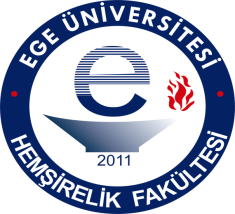 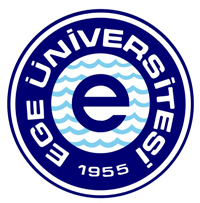 EGE ÜNİVERSİTESİHEMŞİRELİK FAKÜLTESİCERRAHİ HASTALIKLARI HEMŞİRELİĞİ DERSİİNTÖRN DOSYASIIV. SINIF2020-2021İZMİRCERRAHİ HASTALIKLARI HEMŞİRELİĞİ DERSİ DERS KOORDİNATÖRÜProf. Dr. Türkan ÖZBAYIRDERS SEKRETERLERİArş. Gör. Hatice Eda YOLTAYArş. Gör. Askeri ÇANKAYAUygulama Başlama/Bitiş Tarihleri: (Bahar Dönemi)15 Mart 2021-1 Temmuz 2021SEVGİLİ ÖĞRENCİMİZ;      Elinizdeki dosya, intörn öğrencinin intörnlük dersi içinde cerrahi hastalıkları hemşireliği felsefesi ve değerlerini benimseyerek hasta merkezli bakım çerçevesinde bireyin gereksinimi olduğu ameliyat öncesi, ameliyat sırası ve ameliyat sonrası hemşirelik girişimlerini yapması amacıyla geliştirildi.	Bu amaçlar doğrultusunda her biriniz Ege Üniversitesi Tıp Fakültesi Hastanesinin farklı birimlerinde rotasyonlar halinde uygulama yapacaksınız. Uygulamalarda neler yapacağınız ve nasıl değerlendirileceğiniz konusunda elinizdeki dosya size rehberlik edecektir. 						                             Başarı Dileklerimizle...Cerrahi Hastalıkları Hemşireliği Anabilim Dalı                                                                                    Öğretim Üye ve ElemanlarıEGE ÜNİVERSİTESİ HEMŞİRELİK FAKÜLTESİ2020-2021 EĞİTİM ÖĞRETİM YILI BAHAR DÖNEMİ HEMŞİRELİK ESASL./ İÇ HAST.HEMŞ./ CERR.HAST.HEMŞ. İNTÖRN DERSİİNTÖRN SORUMLU HEMŞİRESİ VE İNTÖRN SORUMLU ÖĞRETİM ÜYE/ELEMANIGENEL ARA DEĞERLENDİRME FORMUÖğrencinin Adı Soyadı:Numarası: Dersin Adı: İntörn Sorumlu Hemşiresi Ad-Soyad/İmzaİntörn Sorumlu Öğretim Elemanı				İntörn Sorumlu Öğretim ÜyesiAd-Soyad/İmza						Ad-Soyad/İmzaİntörn Ders Koordinatörü Ad-Soyad/İmzaEGE ÜNİVERSİTESİ HEMŞİRELİK FAKÜLTESİ2020-2021 EĞİTİM ÖĞRETİM-BAHAR YARIYILIHEMŞİRELİK ESASL./ İÇ HAST.HEMŞ./ CERR.HAST.HEMŞ. İNTÖRN DERSİİNTÖRN SORUMLU HEMŞİRESİ UYGULAMA DEĞERLENDİRME FORMUDersin Adı: Klinik Adı:Öğrencinin Adı-Soyadı:	İntörn Sorumlu Hemşiresi			                                                    ÖğrenciAd-Soyad/İmza		                                                                      Ad-Soyad/İmzaEGE ÜNİVERSİTESİ HEMŞİRELİK FAKÜLTESİ2020-2021 EĞİTİM ÖĞRETİM YILI-BAHAR YARI YILI HEMŞİRELİK ESASL./ İÇ HAST.HEMŞ./ CERR.HAST.HEMŞ.İNTÖRN DERSİ-KLİNİK YGULAMALARISORUMLU ÖĞRETİM ÜYE/ELEMANI UYGULAMA ORTAK DEĞERLENDİRME FORMUDersin Adı:                                                                                     Klinik Adı: Öğrencinin Adı-Soyadı:Öğrencinin aldığı not üç intörn dersinin klinik uygulama notu olarak her dersin ara değerlendirmesinde ortak not olarak aynen hesaplamaya katılacaktır.İntörn Sorumlu Öğretim Üyesi	İntörn Sorumlu Öğretim Elemanı		ÖğrenciAd-Soyad\İmza		                    Ad-Soyad\İmza                           Ad Soyad\İmzaİntörn Uygulama Hedefleri:Klinik sorumlusu öğretim üye/elemanı içindir.EGE ÜNİVERSİTESİ HEMŞİRELİK FAKÜLTESİ2020-2021 EĞİTİM ÖĞRETİM YILI-BAHAR YARI YILI HEMŞİRELİK ESASL./ İÇ HAST.HEMŞ./ CERR.HAST.HEMŞ.İNTÖRN DERSİ-KLİNİK YGULAMALARISORUMLU ÖĞRETİM ÜYE/ELEMANI UYGULAMALAR ve ORTAK DEĞERLENDİRME FORMU İÇİNHEDEFLER Hemşirelik alanında edindiği bilgi ve becerileri kullanarak birey, aile ve toplumun sağlık bakım gereksinimlerini hemşirelik süreci doğrultusunda bütüncül yaklaşımla karşılayabilmeHemşirelik uygulamalarını mesleki ilke ve standartlar doğrultusunda gerçekleştirebilmeTemel hemşirelik becerilerini asepsi ilkeleri doğrultusunda uygulayabilmeHastane ortamında hasta ve sağlık çalışanları ile iletişim ve etkileşim becerilerini kullanabilme Sağlık hizmetlerinin sunulmasında ekip çalışması yapabilmeMesleki etik ilke ve değerler ışığında hemşirelik uygulamalarını gerçekleştirebilmeTaburculuk eğitimi verebilmeliCERRAHİ HASTALIKLARI HEMŞİRELİĞİ DERSİ PROGRAMI DERSİN TANIMBu ders teorik ve uygulamadan oluşan bir bütündür.DERSİN AMACIHemşirelik öğrencilerine cerrahi kliniklerde hemşirelik uygulamaları konusunda bilgi, beceri ve deneyim kazandırmaktır.DERSİN UYGULANIŞ BİÇİMİBu derste pazartesi, salı, çarşamba, perşembe, günleri belirlenen klinik alanlarda uygulama yapılır. UYGULAMA ALANLARIEge Üniversitesi Hastanesi (Sağlık Uygulama ve Araştırma Merkezi Beyin ve Sinir Anabilim DalıKalp Damar Cerrahisi Anabilim DalıAnesteziyoloji ve Reanimasyon Yoğun Bakım Bilim DalıÜroloji Anabilim DalıGenel Cerrahi Anabilim DalıDEĞERLENDİRME      Dersin değerlendirilmesi Ege Üniversitesi Hemşirelik Fakültesi Entegre Eğitim Öğretim Yönergesi’nde belirtildiği gibi yapılır.CERRAHİ HASTALIKLARI HEMŞİRELİĞİ DERSİ İNTÖRN UYGULAMASI SORUMLU ÖĞRETİM ÜYE/ELEMANLARIEGE ÜNİVERSİTESİ HEMŞİRELİK FAKÜLTESİ2020-2021 EĞİTİM ÖĞRETİM YILICerrahi Hastalıkları Hemşireliği İntörn Dersi Uygulama Rotasyonu – Bahar DönemiA3 Grubu Rotasyon Planı (15 Mart – 24 Mart 2021)EGE ÜNİVERSİTESİ HEMŞİRELİK FAKÜLTESİ2020-2021 EĞİTİM ÖĞRETİM YILICerrahi Hastalıkları Hemşireliği İntörn Dersi Uygulama Rotasyonu - Bahar DönemiA6 Grubu Rotasyon Planı (25 Mart – 6 Nisan 2021)EGE ÜNİVERSİTESİ HEMŞİRELİK FAKÜLTESİ2020-2021 EĞİTİM ÖĞRETİM YILICerrahi Hastalıkları Hemşireliği İntörn Dersi Uygulama Rotasyonu -Bahar DönemiA9 Grubu Rotasyon Planı (7 Nisan – 19 Nisan 2021)EGE ÜNİVERSİTESİ HEMŞİRELİK FAKÜLTESİ2020-2021 EĞİTİM ÖĞRETİM YILICerrahi Hastalıkları Hemşireliği İntörn Dersi Uygulama Rotasyonu - Bahar DönemiB3 Grubu Rotasyon Planı (20 Nisan –29 Nisan 2021)EGE ÜNİVERSİTESİ HEMŞİRELİK FAKÜLTESİ2020-2021 EĞİTİM ÖĞRETİM YILICerrahi Hastalıkları Hemşireliği İntörn Dersi Uygulama Rotasyonu - Bahar DönemiB6 Grubu Rotasyon Planı (3 Mayıs – 12 Mayıs 2021)İ HEMŞİRELİK FAKÜLTESİ2020-2021 EĞİTİM ÖĞRETİM YILICerrahi Hastalıkları Hemşireliği İntörn Dersi Uygulama Rotasyonu - Bahar DönemiB9 Grubu Rotasyon Planı (17 Mayıs – 27 Mayıs 2021)EGE ÜNİVERSİTESİ HEMŞİRELİK FAKÜLTESİ2020-2021 EĞİTİM ÖĞRETİM YILICerrahi Hastalıkları Hemşireliği İntörn Dersi Uygulama Rotasyonu - Bahar DönemiC3 Grubu Rotasyon Planı (31 Mayıs – 9 Haziran 2021)EGE ÜNİVERSİTESİ HEMŞİRELİK FAKÜLTESİ2020-2021 EĞİTİM ÖĞRETİM YILICerrahi Hastalıkları Hemşireliği İntörn Dersi Uygulama Rotasyonu - Bahar DönemiC6 Grubu Rotasyon Planı (10 Haziran – 22 Haziran 2021)EGE ÜNİVERSİTESİ HEMŞİRELİK FAKÜLTESİ2020-2021 EĞİTİM ÖĞRETİM YILICerrahi Hastalıkları Hemşireliği İntörn Dersi Uygulama Rotasyonu - Bahar DönemiC9 Grubu Rotasyon Planı (23 Haziran – 1 Temmuz 2021)EK – 1.ABİREY TANILAMA FORMUGörüşmenin yapıldığı tarih:--------------------Görüşmenin yapıldığı yer:       Ev           Klinik Oda no:-----------    Yatak no:---------------Görüşmeyi yapan kişi:------------------------------------------------------------------------------------Görüşmenin yapıldığı kişi (birey, yakını):------------------------------------------------------------Yatış tarihi:-------------------------------------Ön Tanı:-----------------------------------------BİREYE ÖZEL TANITICI BİLGİLERAdı Soyadı: ------------------------------------Yaşı: --------------------------------------------Doğum Yeri:-----------------------------------Cinsiyet:----------------------------------------Eğitim durumu: ------------------------------Medeni Durumu (Evli, bekar, dul):-------- Meslek (Memur, işçi, ev hanımı):--------------------------------------Adres:-----------------------------------------------------------------------------------------------------------------Telefon:--------------------- 				Çocuk sayısı:---------------------Sosyal güvence:   Yok	            Var--------------------------------------Başvuru şekli:	   Poliklinik	            Başka bir klinik           Başka bir hastane 	  Acil                   Geliş şekli: 	   Ayaktan   	            Sedye		            Sandalye  Evden getirdiği/kullandığı tıbbi araç gereçler:	 İlaç			 İşitme cihazı		 Takma diş 	 Gözlük		  Diğer--------------------------------------FONKSİYONEL SAĞLIK ÖRÜNTÜLERİ MODELİNE GÖRE BİREYİN TANILANMASISağlığın Algılanması ve Sağlığın YönetimiHastaneye başvuru nedeni: :---------------------------------------------------------------------------------------İlk başvurduğu sağlık kuruluşu: :-------------------------------------------------------------------------------- Soy geçmişinde kronik hastalık öyküsü: :-----------------------------------------------------------------------Genellikle sağlığınızı nasıl değerlendiriyorsunuz?   0 										     10          Çok kötü 								             Çok iyiÖnceden geçirdiği hastalık ya da ameliyatlar: --------------------------------------------------------------------Daha önce hastaneye yatma durumu:      Hayır 	 Evet (yatış sayısı)-------------------------------- Yatış nedeni: ------------------------------------		Yatış Süresi: ----------------------------------------Daha önce kullandığı ilaçlar: ----------------------------------------------------------------------------------------Önerilen tedavileri düzenli olarak uygulama durumu:     Evet      Hayır----------------------------------- Non-farmakolojik uygulamaları kullanma durumu Hayır 	 Evet------------------------------------------------------------------------Sigara/Alkol/ Madde bağımlılığı (miktar/gün olarak belirtiniz):-------------------------------------Aylık kendi kendine testis/meme muayenesi yapma durumu:	   Evet 		 HayırAllerjileri (ilaç, besin, flaster, boya..):---------------------------------------------------------------------------------------------------------------------------------------------------------------------------------------------------------Örüntü ile ilgili NANDA tanısı: ---------------------------------------------------------------------------------Beslenme ve Metabolik DurumBeslenme şekli: 	 Normal		 Yardımla besleniyor	 	 Parenteral	     			 Enteral		 GastrostomiDiyeti:	      Hayır	 Evet----------------------------------------------------------Evet ise;     Normal Diyet	 Sulu Diyet	  Yumuşak Diyet	  Özel Diyet--------------------İştah durumu:		 Normal	 Artmış	Azalmış       İştah durumunu arttıran/azaltan faktörler Bulantı      Kusma      Hematemez   Diğer----------------------------------------------------------Karın ağrısı:   Yok            Var              Lokasyonu:----------------------------------------------- Sarılık:          Yok	     Var            	Splenomegali:   Yok	     Var          Felty’s sendromu:   Yok	     Var          Yemeklerinin tamamını bitirebilme durumu:		 Hayır		 Evet   Yeme/yutma güçlüğü:		 Yok	      Var          Katı besin	      Sıvı besinGünlük sıvı alımı:   Su-----------------------------     Diğer sıvı --------------------------------Ağız mukozasının durumu:		 Normal		 Stomatit		 Hiperemik		 Kanama		 Monoliazis 		 Ağız kuruluğu (Kserostomi)Ağız kokusu/Halitozis:  	 Evet		 HayırDişlerin durumu ve sayısı:------------------------------------------------------------------------------------------Diş eti iltihabı:       Var      Yok		Diş eti çekilmesi:       Var      YokAldığı -Çıkardığı Takip Formu	                                                                                                                        AldığıÇıkardığıÖrüntü ile ilgili NANDA tanısı: ---------------------------------------------------------------------------------Boşaltım ŞekliBağırsak boşaltım alışkanlığı:-------------/gün		Son defekasyon tarihi:--------------------------Defekasyon durumu:  Normal      Konstipasyon	  Diyare	 İnkontinans         Ostomi         Enkoprezis		 Melena         Defekasyon gereksinimini karşılama biçimi: Normal 		 Sürgü		 Komod		 Alt bezi		Laksatif kullanma durumu: 	 Evet          Hayır	Mesane Alışkanlıkları:	 Normal		Sıklığı:------------------------------------------------------ Dizüri 	 Noktüri	 Sıkışma/kaçırma	 Hematüri	 Retansiyon     Enürezis Pollaküri       Poliüri           Oligüri                    Polidipsi        Üretritis (Akıntı vb.) Geçirdiği genitoüriner hastalıklar: -----------------------------------------------------------------------------İnkontinans:    Yok	       Var          Nadiren      	    Gündüz	   Gece      Stres tip	 Total      Mikst tip   Aşırı aktif mesane/Urge     Overflow/Taşmaİşemeyi ertelemede güçlük:  Yok    Var	   Tuvalete ulaşmada güçlük:     Yok	     VarKateter gereksinimi:       Gereksinimi yok           Aralıklı kateterizasyon	                                        Kalıcı kateter	               Eksternal kateter İdrar yapma gereksinimini karşılama şekli: Normal 	 Sürgü/ördek       Üriner kateter           Alt beziAşırı terleme/Hiperhidrozis sorunu:  Var                YokVücut kokusu sorunu: 		 Var                YokÖrüntü ile ilgili NANDA tanısı:-------------------------------------------------------------------------Aktivite/EgzersizAktivite:    Problem Yok          Dengesiz Yürüme          Güçsüzlük       ImmobilYürüyüş:   Spastik         Ataksik          Stepaj           Parkinsoniyen      Ördekevari Aktivite toleransı:     Normal              Çabuk yoruluyor            Halsiz/güçsüz   Yardımcı Araç Kullanımı: Yürüteç/Walker    Baston   Tekerlekli Sandalye  Koltuk Değneği Düzenli Egzersiz:     Yapıyor      Yapmıyor 	Hareket Kısıtlılığı:   Yok     Var            Deformite:    	  Yok     	 Var    	Varsa yeri------------------------------Kontraktür: 	  Yok     	 Var    	Varsa yeri------------------------------Fraktür:              Yok     	 Var    	Varsa yeri------------------------------Amputasyon:     Yok     	 Var    	Varsa yeri------------------------------Atrofi: 		 Yok     	 Var    	Varsa yeri------------------------------Ekstremitelerde:   Tremor         Kramp          Paralizi             Parapleji           Hemipleji Eklemlerde:          Kızarıklık            Hassasiyet              Şişlik            Ağrı Tutulan eklem sayısı: ------------------------------             Motor DeğerlendirmeKas ağrısı-güçsüzlüğü: 	     Var      Yok		Osteoporoz:   Var    YokBouchard nodülleri:           Var       YokÜst ekstremite:      Eşit      Eşit Değil      Kuvvetli        Orta        Zayıf         Alt ekstremite:      Eşit       Eşit Değil      Kuvvetli        Orta      Zayıf  İstem dışı hareketlerin değerlendirilmesi   Kore        Atetoz       Distoni       Tremor      Tik        Myoklonus          Fasikülasyon Meningeal iritasyon:	 Ense sertliği               Kerning            Brudzinski Pupil büyüklüğü(mm): 	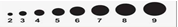 Pupil ışığa yanıt:        Var                          Yok   İtaki Düşme Riski Ölçeği                      Düşük Risk: Toplam 5 puanın altında                   Yüksek Risk: Toplam 5 puan ve üzerindeÖrüntü ile ilgili NANDA tanısı: ------------------------------------------------------------------------------------Uyku /İstirahat Şekli Normalde gecede kaç saat uyuyor:------------------------------------------------------------------------------Uykuyu kesintiye uğratan bir durum var mı:               Hayır    Evet----------------------Uykuya başlamada/dalmada zorluk yaşama durumu:   Hayır     Evet----------------------Uykuyu sürdürmede zorluk yaşama durumu:                Hayır     Evet----------------------Rahat uyumak, gevşemek için kullandığı yöntemler:   Yok        Var-----------------------Gündüz uyuma/şekerleme alışkanlığı durumu:	          Evet       Hayır       BazenUykudan dinlenmiş olarak kalkma durumu:	         Evet      HayırGün boyunca yaşadığı yorgunluğun şiddeti:  0 										     10  Yorgun değilim							     	       Çok yorgunumÖrüntü ile ilgili NANDA tanısı:------------------------------------------------------------------------------Bilişsel Algılama Biçimiİşitme güçlüğü:                      		 Yok		   Var		 Sağ	   Solİşitme cihazı kullanma durumu:        	 Evet		   HayırGörme bozukluğu: 			 Yok   	   Var	            Sağ	  Sol Gözlük/lens kullanma durumu:	 Evet		   HayırDokunma/hissetme kaybı:		 Var	               YokKoku alma yetisi:     			 Normal			 Normal değilTat alma yetisi:        			 Normal			 Normal değilSenkop öyküsü:     Yok           Var SVO:                     Yok            Var               Sağ               SolBilinç düzeyi değerlendirmeGKS Puanı:------------ E/Göz------------M/Motor yanıt------------V/Sözel yanıtOryantasyon durumu:Kişi:   Var   Yok                 	Yer:  Var   Yok		      Zaman:  Var   Yok	     Kendine oryantasyon	:  Var   YokHalüsinasyon/İllüzyon:    Yok 	 Var---------------------------------------------------------Konsantre olma/dikkatini toplama yeteneği:---------------------------------------------------------En kolay öğrenme şekli (okuyarak, dinleyerek, görerek):-------------------------------------------Öğrenmede zorluk çekme durumu:  Yok            Var-------------------------------------------         Kolay karar verme yeteneği:----------------------------------------------------------------------------Son zamanlarda hatırlamada sorun yaşama durumu: (yakın ve uzak zamana ilişkin olayları hatırlama) Yok            Var-------------------------------------------------------------------------------------------------         Örüntü ile ilgili NANDA tanısı:-----------------------------------------------------------------------------------     Kendini Algılama/ Kavrama BiçimiAlgıladığı herhangi bir tehlike/korku:	  Yok		 Var----------------------  Endişe /Gerginlik /Huzursuzluk : 	  Yok		 Var----------------------Öfke/Kızgınlık :		               Yok		 Var----------------------Umutsuzluk :				  Yok		 Var----------------------Keder/Ağlamaklı olma durumu :            Yok		 Var----------------------Bireyin kendi bedeni hakkındaki görüşlerinde değişiklik durumu:  Yok	 Var--------------------Bireyin içinde bulunduğu duruma bağlı olarak kendine saygı, güven duyma ve kendine değer verme duygularında değişme durumu :	     Yok      Var-----------------------------------------Bireyin içinde bulunduğu duruma bağlı olarak kendi kimliği hakkındaki görüşlerinde değişme :  Yok  	 Var-----------------------------------------Birey içinde bulunduğu durum nedeniyle başkalarının kendi kimliği hakkındaki görüşlerinin değiştiğini düşünme:	 Hayır    Evet---------------------------Örüntü ile ilgili NANDA tanısı: -----------------------------------------------------------------------------Rol İlişki Şekli Rolleri yerine getirme yeteneğinde yetersizlik durumu (Anne, baba, çocuk, mesleki rol): Yok  	       Var------------------------------------------------------------------------------------------------------Bu rolleri yerine getirmede destek olacak bir yakın durumu:  Yok  	 Var-----------------------------Yakınlarının ve arkadaşlarının sosyal desteğini yeterli bulma: 	 Hayır   Evet-----------------------Hasta rolüne uygun davranışlar sergilime durumuBilgi alma isteği:                        Evet 	 Hayır        Tedavi planına katılma isteği:    Evet 	 HayırDiğer------------------------------  Evet 	 HayırYakın çevre ve arkadaşlarıyla ilişkilerinde bir zorluk yaşama:   Hayır 	   Evet--------------------------Sağlık personeli ile iletişimde bulunma:   Evet    Hayır------------------------------------------------------Diğer hastalarla iletişimde bulunma:         Evet    Hayır------------------------------------------------------Konuşma modeli:     Normal (Düzenli, mantıklı)  	 Bozuk (hızlı, yavaş, küfürlü, alaycı gibi)        		        Disartri  	   AfaziSözlü ve sözsüz iletişimi arasında uyumsuzluk:      Yok           Var ---------------------------------------Dinlemede güçlük çekme durumu: 		    Evet         HayırToplumsal kurallara uygun olmayan davranış sergileme durumu (Bulunduğu ortamda kendine, etrafındakilere zarar verebilecek davranışlar):  Yok 	   Var-----------------------------------------------Ailenin ve ona yakın olan kişilerin hastalığa karşı tutumu:------------------------------------------------------Örüntü ile ilgili NANDA tanısı:-------------------------------------------------------------------------------------Cinsellik ve ÜremeCinsel yaşamında değişiklik:  Yok     	 Var--------------------------------------------------------------------Doğum kontrol yöntemi kullanma durumu:  Yok     	 Var-------------------------------------------------Menstruasyon öyküsü:         Düzenli	 Düzensiz       Son adet tarihi (SAT):-----------------------------Menopoz/Andrapoz:	         Var         YokGebelik	:	                      Var	 YokVaginal akıntı:  Var	        Yok	Libido: 	         Var      YokMemeler:	 Akıntı       Şekil bozukluğu           Ağrı      KitlePenil veya genital ülser:      Var		 Yok    Cinsel yolla bulaşan hastalık öykü durumu:  Yok     Var---------------------------------------------------Örüntü ile ilgili NANDA tanısı--------------------------------------------------------------------------------------Stres ile Baş etme/Tolere Etme DurumuYaşadığı güçlük, sıkıntı ve engel:   Yok	 Var----------------------------------------------------------Bu güçlük ve engellerle nasıl baş edebiliyor?---------------------------------------------------------------------Başa çıkma:    İyi              Orta              Zayıfİhtiyaç duyduğunda bakım verebilecek birey:  Yok	 Var------------------------------------------------- Yaşadığı sıkıntılı durumlarla baş etmede ailesinin verdiği desteği yeterli bulma durumu: Yeterli		 Kısmen yeterli		 YetersizSon bir yıl içinde yaşadığı önemli yaşam değişiklikleri:  Yok       Var---------------------------------Hastalık veya hastaneye yatmaya ilişkin endişeleri (Parasal, özbakım…): Yok 			Var--------------------------------------------------------------------------------------Örüntü ile ilgili NANDA tanısı: --------------------------------------------------------------------------------İnanç ve Değerler ŞekliManevi değerlerinizde hastalık sürecinde değişiklik:     Yok 	      Var---------------------------------Baş etmeyi kolaylaştırıcı manevi ya da kültürel uygulamalar:  Yok 	      Var-------------------------İnançlarınız doğrultusunda sağlık uygulamalarına ilişkin kısıtlama ya da yasaklar: Yok 	      Var-------------------------------------------------------------------------------------------------------Yaşam hakkındaki inanç ve değerleri: -----------------------------------------------------------------------------Ölüm hakkındaki inanç ve değerleri: -----------------------------------------------------------------------------Örüntü ile ilgili NANDA tanısı: -----------------------------------------------------------------------------------Konfor/RahatlıkKonfor Değerlendirme Skalası  0 										     10Konforsuzluk							                            Yüksek KonforKonforu arttırma isteği:    Yok        Var 		Ağrı:     Yok       Var   Ağrının yeri:------------------------------			Ağrının sıklığı:------------------------------------Ağrının başlama zamanı ve süresi:-------------------------------------------------------------------------------Ağrının niteliği: 	 Zonklayıcı	 	 Yanıcı    	Batıcı  	 Yangı  				 Künt	  	Bıçak saplanır tarzda	     Diğer--------------------------------Ağrının şiddeti:Ağrı Değerlendirme Skalası  0 										     10  Yok										Çok fazlaAğrıyı Azaltan Faktörler:     Ortam değişikliği	    Hareket	   Pozisyon					       Masaj		    İlaç               Diğer-----------------	Ağrıyı Arttıran Faktörler:    Oturma		    Masaj	   Hareket			      Pozisyon		    Diğer-------------------Hastanın ağrıyı azaltmak için yaptığı uygulama:  Yok 	      Var---------------------------------------Ağrının yaşam kalitesine etkisi:                        Yok 	      Var---------------------------------------Ağrıya eşlik eden bulgular:       Bulantı-kusma	   Uykusuzluk      İştahsızlık        Fizik aktivitede azalma	 Sosyal aktivitede azalma    Terleme      Diğer------------Örüntü ile ilgili NANDA tanısı: ------------------------------------------------------------------------------------Büyüme Gelişme Bu örüntü ile ilgili veriler ilgili uygulama alanlarında toplanacaktır.FİZİKSEL DEĞERLENDİRME (OBJEKTİF):Genel görünüm:  	 Bakımlı	 Bakımsız(Banyo yapma sıklığı:------------------/hafta 			Diş fırçalama sıklığı:-----------/gün)Kilo: --------------------------     Boy: --------------------------Beden Kütle İndeksi (kilo/boy²):---------------------------------------------------------------------------------Değerlendirme: 	 < 20 zayıf 		 20-24.9 uygun kilo 			 25-29.9 hafif obez	 30-39.9 obez			 > 40 aşırı obezSon 1 yılda kilo alma/kilo kaybı durumu:	 Yok 	      Var---------------------------------------Ateş:-----------		Nabız:----------	 Güçlü         Zayıf        Düzenli 	       DüzensizKan basıncı:-------------------  Sağ kol	          Sol kol	           Oturarak	   YatışSolunum hızı:----------------/dkSolunumun niteliği:  Normal     Yüzeysel     Hızlı       Çabalı      Bilateral      Temiz     Zorlu     Akciğer (solunum) sesleri:       Temiz     Yok      Azalmış          Wheezing    			           Raller     Ronküs     Konjesyon Öksürük :       Evet        Hayır             Prodüktif        Nonprodüktif      Diğer-------------------Balgam :         Yok 	      Var (Özelliği)-----------------------------------------------------------------------Tbc öyküsü:   Yok 	      Var------------------------------------------------------------------------------------Dispne:   Yok         Gece gelen dispne  	 Çaba dispnesi  	 Ortopne     Sınıf 1: Nefes darlığı, aktivite ile uyumluSınıf 2: Nefes darlığı, merdiven veya yokuş çıkarkenSınıf 3: Nefes darlığı, normal hızla yürüme (kendi hızında yürüyebilme) Sınıf 4: Nefes darlığı,  yürüme, giyinme ve konuşma sırasındaKalp Hızı:      Düzenli       	       Düzensiz Kalp sesleri:      Normal (S1-S2)    Patolojik ses (S3-S4, üfürüm vb.)Boyun venöz dolgunluk :  Var         Yok              Periferik Nabızlar:       Açık     Zayıf       Alınamıyor          Tril        Yok  Siyanoz: Yok         Periferik     Santral Karotid Arter Palpasyonu ve Oskültasyonu: 0=Yok   1=İpliksi    2=Zayıf    3=Normal    4=Sıçrayıcı Jugular Ven Distansiyonu:      Var         ⁯  YokTırnak Yatağı Rengi:   Pembe    Mavi     SolukKapiller Dolum:--------------(normalde 2 sn.den az)  Kalp Sesleri Dinleme OdaklarıAort odağı:     ⁯ Normal       ⁯ Patolojik        Triküspit odak:      ⁯ Normal       ⁯ PatolojikMitral odak:       Normal       ⁯ Patolojik	 Pulmoner odak:         Normal       ⁯ PatolojikEKG Ritim:       Taşikardi        Biradikardi     ⁯ Aritmi/disritmiGöğüste ağrı:     Var       Yok     İstirahatte     Eforla     Süresi: -------------    Yayılımı: -------------İlaca yanıtı:      Var      Yok                           Varis:            Var   Yok                           Venöz bozukluk:       Var                 YokHipertansiyon öyküsü:   Var                 YokSenkop öyküsü:              Var                 YokExtremitelerde renk değişikliği (Raynoud vb.):       Var                 YokExtremitelerde çaba ile ağrı (kladikasyon)              Var                 YokBarsak sesleri:                Normoaktif (--------/dk)             Hiperaktif         Hipoaktif   Diyabet öyküsü:             Yok	 		 VarKaç yıldır diyabetik: -----------   Diyet  Oral antidiyabetik   İnsülin   Almıyor  Diyabet Komplikasyonları:   Hayır     Evet-----------------------------------------Ayak bakımı:   Evet    HayırHipertroidi:    Yok   Var----------         Tedavi alma durumu:  Hayır     Evet--------------------------Hipotroidi:     Yok   Var----------         Tedavi alma durumu:  Hayır     Evet--------------------------Eklem hareketleri:      Aktif hareketler                          Pasif hareketler       Kas kuvveti:                Kasılma yok      Dirence karşı az kasılma    Dirence karşı aktif hareket   Deride lezyonlar:   Yok    Var-----------            Deride renk değişikliği:     Yok    Var---------------              Kaşıntı:                  Yok    Var-----------             Kuruluk:                            Yok    Var---------------            Döküntü:               Yok    Var-----------             Tırnaklar değişme:            Yok    Var--------------            Ciltte sarılık:         Yok      Var-----------           Deri altı nodülleri:             Yok    Var---------------                     Solukluk:              Yok    Var-----------              Diğer: ------------------------------------------------------Deri turgoru:       Normal	     Azalmış         Çok azalmışÖdem:    Yok     Var         Bifusser    Anazarka        Pretibial Sakral      Trunkal                       Ödem varsa gode derinliği:      2mm (+)         4mm (++)        6mm (+++)       8mm (++++)Postürde bozukluk:      Yok    Var---------------         LABORATUVAR BULGULARIEGE ÜNİVERSİTESİ HEMŞİRELİK FAKÜLTESİ HEMŞİRELİK BAKIM SÜRECİHastanın Adı, Soyadı:Tanısı:EGE ÜNİVERSİTESİ HEMŞİRELİK FAKÜLTESİ HEMŞİRELİK BAKIM SÜRECİ – Risk FaktörüHastanın Adı, Soyadı:Tanısı:ÖĞRENCİNİN UYGULAMA DEĞERLENDİRME FORMLARIİNTÖRNLÜK DERSLERİ ÖĞRENCİ ÖZ DEĞERLENDİRME FORMUDERSİN ADI:						Uygulama Başlama Tarihi:KLİNİK ADI: 						Uygulama Başlama Tarihi:ÖĞRENCİNİN ADI-SOYADI:CERRAHİ HASTALIKLARI HEMŞİRELİĞİ UYGULAMA ALANINI DEĞERLENDİRME FORMU F)  UYGULAMAYA ÇIKTIĞINIZ ALANLARDA HERHANGİ BİR SORUN YAŞADINIZ MI?      a) Hayır			b) Evet (lütfen açıklayınız….)CERRAHİ İNTÖRN UYGULAMA DEĞERLENDİRME FORMUÖğrenci Adı Soyadı:Uygulama Tarihi:Klinik:Yorumlar:Uygulamada en çok beğendiklerimUygulamada en az beğendiklerimGelecek için önerilerEk-2     Aktivite/EgzersizBASINÇ YARASI DEĞERLENDİRMETOPLAM GENEL PUANİNTÖRN SORUMLU HEMŞİRESİALINAN PUAN10 PuanKişisel Nitelikler  10 Puanİletişim Becerileri80 PuanHemşirelik Uygulaması100 PuanTOPLAM PUANTOPLAM GENEL  PUANİNTÖRN SORUMLU ÖĞRETİM ÜYE/ELEMANIALINAN PUAN10 PuanKişisel Nitelikler10 Puanİletişim Becerileri35 PuanHemşirelik Uygulaması55 PUANKLİNİK UYGULAMA 10 Puan   Araştırma Becerisi35 PuanKlinik Uygulaması45 PuanUZAKTAN EĞİTİM100 PUANKLİNİK UYGULAMA ve SENKRONARA DEĞERLENDİRMENOT%50İntörn Sorumlu Hemşiresiİntörn Sorumlu Öğretim Üyesi/ElemanıGENEL TOPLAMDEĞERLENDİRME KRİTERLERİPuanÖğrenci PuanıKİŞİSEL NİTELİKLER10Zamanında uygulama alanında bulunma2Kıyafet/Üniforma bütünlüğünü sağlama2Sorumluluk alarak uygulamaya katılma durumu2Uygulama ortamında ne yapabileceğine karar verebilme durumu2Öz değerlendirme yapabilme becerisi2İLETİŞİM BECERİLERİ10Birey/Hasta ile iletişim2Aile ile iletişim 2Hemşire ve diğer sağlık ekibi üyeleriyle iletişim2Klinik başhemşiresi ile iletişim2Grup arkadaşları ile iletişim2HEMŞİRELİK UYGULAMASI8012. İşlem öncesi hastaya açıklama yapma1013. Bakım için gerekli hemşirelik girişimlerini uygulama2014. Hastanın gereksinimleri doğrultusunda işlemleri doğru ilkelerle uygulama2015. İşlemleri doğru kaydetme1016. İşlemin sonuçlarını değerlendirme1017. Klinik vizitlere katılma10TOPLAM 100DEĞERLENDİRME KRİTERLERİPuanÖğrencinin PuanıKİŞİSEL NİTELİKLER10Zamanında uygulama alanında bulunma2Kıyafet/Üniforma bütünlüğünü sağlama2Sorumluluk alarak uygulamaya katılma durumu2Uygulama ortamında ne yapabileceğine karar verebilme durumu2Öz değerlendirme yapabilme becerisi2İLETİŞİM BECERİLERİ10Birey/Hasta ile iletişim2Aile ile iletişim 2Hemşire ve diğer sağlık ekibi üyeleriyle iletişim2Öğretim üyesi/elemanı ile iletişim2Grup arkadaşları ile iletişim2KLİNİK UYGULAMA BECERİLERİ35Hasta gereksinimleri doğrultusunda bakımı planlama5İşlem öncesi hastaya açıklama yapma2Planlanan girişimleri doğru ilkeler ile uygulama10Uygulamaları kaydetme3Bakım sonuçlarını değerlendirme5Hastalık, tedavi ve hemşirelik uygulamalarına ilişkin teorik bilgiye sahip olma5Kişisel koruyucu ekipmanlarını doğru kullanabilme ve izolasyon kurallarını uygulayabilme5KLİNİK UYGULAMA TOPLAM 55KURUM/KLİNİKLERÖĞRETİM ÜYESİÖĞRETİM ELEMANIEge Üniversitesi Sağlık Uygulama ve Araştırma Merkezi Beyin ve Sinir Cerrahisi Anabilim DalıProf. Dr. Türkan ÖZBAYIRÖğr. Gör. Dr. Müjgan SOLAKArş. Gör. Sinem GEÇİTEge Üniversitesi Sağlık Uygulama ve Araştırma Merkezi Kalp ve Damar Cerrahisi Anabilim DalıProf. Dr. Fatma DEMİR KORKMAZ Arş. Gör. Nihal ÇELİKTÜRKArş. Gör. Züleyha AYKUTEge Üniversitesi Sağlık Uygulama ve Araştırma Merkezi Anesteziyoloji ve Reanimasyon YB Bilim DalıProf. Dr. Meryem YAVUZ van GIERSBERGEN Dr. Öğr. Üyesi Eda DOLGUNArş. Gör. Hatice Eda YOLTAYEge Üniversitesi Sağlık Uygulama ve Araştırma Merkezi Üroloji Anabilim DalıDoç. Dr. Esma ÖZŞAKERArş. Gör. Askeri ÇANKAYAEge Üniversitesi Sağlık Uygulama ve Araştırma Merkezi Genel Cerrahi Anabilim DalıDoç. Dr. Yelda CANDAN DÖNMEZArş. Gör. Dr. Burçak ŞAHİN KÖZE22160000051MELDAÖZBEYA3Beyin ve Sinir Cerrahisi22160000053BEYZANUREĞRİA3Beyin ve Sinir Cerrahisi22170000305ŞAZANŞAHİNA3Üroloji 22160000057HATİCEKAYAA3Üroloji22160000059BÜŞRAACARA3Kalp ve Damar Cerrahisi22160000063CANSUAYA3Kalp ve Damar Cerrahisi22160000065SEDEFAYNAA3Genel Cerrahi22160000067KÜBRATEKİNA3Genel Cerrahi22160000069ESMAMACİTA3Anesteziyoloji ve Reanimasyon 22160000071GÖRKEMÖZDEMİRA3Anesteziyoloji ve Reanimasyon 22160000127CERENKARAASLANA6Beyin ve Sinir Cerrahisi22160000129SENEMTALAYA6Beyin ve Sinir Cerrahisi22160000131ARZUKAYAA6Anesteziyoloji ve Reanimasyon 22160000133ESRA GÜLKALA6Anesteziyoloji ve Reanimasyon 22160000135HALİMEERTENA6Kalp ve Damar Cerrahisi22160000137GÖKSUŞEKERA6Kalp ve Damar Cerrahisi22160000139SARAÖZALA6Üroloji 22160000145BÜŞRASÖYLEYİCİA6Üroloji22160000147MEDİNEKARABALA6Genel Cerrahi22160000149MELİHAŞİMŞEKA6Genel Cerrahi22160000197OKANSATA9Beyin ve Sinir Cerrahisi22160000207ECEM NURAYDOĞDUA9Beyin ve Sinir Cerrahisi22160000195EBRUTEZCANA9Anesteziyoloji ve Reanimasyon 22160000211RAKİDEBİLGİNA9Anesteziyoloji ve Reanimasyon 22160000215SEDEFKIYILIA9Kalp ve Damar Cerrahisi22160000217NESRİNKAPICIA9Kalp ve Damar Cerrahisi22160000219MERVEKORKMAZA9Üroloji 22160000221İLKERCOŞKUNA9Üroloji22160000223İREMARSLANA9Genel Cerrahi22160000251İBRAHİMTÜMKAYAA9Genel Cerrahi22160000279YASEMİNBAYRAKTARB3Beyin ve Sinir Cerrahisi22160000283EBRANURAYANB3Beyin ve Sinir Cerrahisi22160000285HAFİZEAKBULUTB3Anesteziyoloji ve Reanimasyon 22160000287FATMAGÜNAYB3Anesteziyoloji ve Reanimasyon 22160000289SALİHİÇLİB3Kalp ve Damar Cerrahisi22160000291SEDABİNGÜLB3Kalp ve Damar Cerrahisi22160000293EMİNE GÖKÇEDEMİRKOLB3Üroloji 22160000297HALİME RÜMEYSAYILMAZB3Üroloji22160000319SKERDJANAMUÇOB3Genel Cerrahi22160000329İSMETALB3Genel Cerrahi22160000028ZEYNEPBAYRIB6Beyin ve Sinir Cerrahisi22160000032DAMLAÜNALB6Beyin ve Sinir Cerrahisi22160000034AYŞENURYÜCEERB6Beyin ve Sinir Cerrahisi22160000036SULTANEKİCİB6Anesteziyoloji ve Reanimasyon 22160000038SELİMEKARATAŞB6Anesteziyoloji ve Reanimasyon 22160000040TUĞBAŞENTÜRKB6Kalp ve Damar Cerrahisi22160000042BÜŞRA AYNURKAHRAMANB6Kalp ve Damar Cerrahisi22160000044YAZINBASKANB6Üroloji 22160000236İLAYDAOTARANB6Üroloji22160000048ÖZLEMÜLEÇB6Genel Cerrahi22160000050YASEMİNEMETB6Genel Cerrahi22160000112BÜŞRAKILIÇB9Beyin ve Sinir Cerrahisi22160000114BEYZA NURKOÇAKB9Beyin ve Sinir Cerrahisi22160000116TUBAÇAKAB9Anesteziyoloji ve Reanimasyon 22160000258ONURUZERB9Anesteziyoloji ve Reanimasyon 22160000122DOSTKULUKESİKLİB9Anesteziyoloji ve Reanimasyon22160000124FATMACANB9Kalp ve Damar Cerrahisi22160000128HABİBEKARAMANB9Kalp ve Damar Cerrahisi22160000130BETÜLGÖKMENB9Üroloji 22160000132DERİN FADİMEKÖKSALB9Üroloji22160000134MÜSLİMEÖZGÜNB9Genel Cerrahi22160000118DAMLAÜNSALB9Genel Cerrahi22160000190EMİNESUCUC3Beyin ve Sinir Cerrahisi22160000192MERVEGÜLEÇC3Beyin ve Sinir Cerrahisi22160000212AYCANANAMURC3Anesteziyoloji ve Reanimasyon 22160000196GAMZETOPÇUC3Anesteziyoloji ve Reanimasyon 22160000198NESRİNYILMAZC3Kalp ve Damar Cerrahisi22160000200BEYZAŞENC3Kalp ve Damar Cerrahisi22160000202AYŞE NURSAMİRC3Kalp ve Damar Cerrahisi22160000204ECEMİNANC3Üroloji22160000262GÜLİZARKELEŞC3Üroloji 22160000210İLAYDA ELİFSÖZÜERC3Genel Cerrahi22160000194SERPİLALTINTAŞ VAROLC3Genel Cerrahi22160000264MERVE NURASLANC6Beyin ve Sinir Cerrahisi22160000266SEDAŞAFAKC6Beyin ve Sinir Cerrahisi22160000270ECEMÖRENC6Anesteziyoloji ve Reanimasyon 22180000334ESRATAYMAZC6Anesteziyoloji ve Reanimasyon 22160000276BÜŞRASARIC6Kalp ve Damar Cerrahisi22160000278TUĞBAOĞLAKCIC6Kalp ve Damar Cerrahisi22160000280HASRETFİLİZC6Üroloji 22160000282DİLARAAÇIKELC6Üroloji22160000286GAMZEÇİFTÇİC6Üroloji22160000288ALEYNAÇELİKC6Genel Cerrahi22160000294FATMAHABEŞOĞLUC6Genel Cerrahi22160000317ANASIBRAHIMC9Beyin ve Sinir Cerrahisi22140000244SILAADAKAYAC9Anesteziyoloji ve ReanimasyonTEKRAR EDEN ÖĞRENCİLERTEKRAR EDEN ÖĞRENCİLERTEKRAR EDEN ÖĞRENCİLERTEKRAR EDEN ÖĞRENCİLER22150000058AYCAN DERYA SARIEMİRC9Kalp ve Damar Cerrahisi22120000301AYÇA MİHRİBAN YILDIRIMC9ÜrolojiYÜKSEKOKUL ÖĞRENCİLERİYÜKSEKOKUL ÖĞRENCİLERİYÜKSEKOKUL ÖĞRENCİLERİYÜKSEKOKUL ÖĞRENCİLERİ09100000094ALİ OVATC9Genel Cerrahi09100000210MURAT SERDAR VARICIC9Genel CerrahiŞu anda kullandığı ilaçlarDozuP.O.P.E.Saatiİlaç grubu (Örn: Antiemetik, Antihipertansif, Analjezik vb.)Yan etkileri Çalışma SaatiOralEnteralParenteralKanToplam AlınanÇalışma SaatiDrenKusmaNgİdrarDiyareİrrigasyonToplam ÇıkanDengeKas gücü                                 Açıklama Açıklama Açıklama Açıklama 0/5Test edilen kas hiçbir şekilde hareket veya kasılma göstermiyorTest edilen kas hiçbir şekilde hareket veya kasılma göstermiyorTest edilen kas hiçbir şekilde hareket veya kasılma göstermiyorTest edilen kas hiçbir şekilde hareket veya kasılma göstermiyor1/5Test edilen kas, yerçekimi etkisi kaldırıldığında bile hareketini tamamlayamıyor, yalnızca kasılma gösteriyorTest edilen kas, yerçekimi etkisi kaldırıldığında bile hareketini tamamlayamıyor, yalnızca kasılma gösteriyorTest edilen kas, yerçekimi etkisi kaldırıldığında bile hareketini tamamlayamıyor, yalnızca kasılma gösteriyorTest edilen kas, yerçekimi etkisi kaldırıldığında bile hareketini tamamlayamıyor, yalnızca kasılma gösteriyor2/5Test edilen kas, ancak yer çekimi etkisi kaldırıldığında hareketini tamamlıyorTest edilen kas, ancak yer çekimi etkisi kaldırıldığında hareketini tamamlıyorTest edilen kas, ancak yer çekimi etkisi kaldırıldığında hareketini tamamlıyorTest edilen kas, ancak yer çekimi etkisi kaldırıldığında hareketini tamamlıyor3/5Test edilen kas, yerçekimine karşı olarak hareketini tamamladıktan sonra kendisine uygulanan karşı kuvvete hiçbir direnç göstermiyorTest edilen kas, yerçekimine karşı olarak hareketini tamamladıktan sonra kendisine uygulanan karşı kuvvete hiçbir direnç göstermiyorTest edilen kas, yerçekimine karşı olarak hareketini tamamladıktan sonra kendisine uygulanan karşı kuvvete hiçbir direnç göstermiyorTest edilen kas, yerçekimine karşı olarak hareketini tamamladıktan sonra kendisine uygulanan karşı kuvvete hiçbir direnç göstermiyor4/5Test edilen kas, yerçekimine karşı olarak hareketini tamamladıktan sonra kendisine uygulanan tam karşı kuvvete hiçbir direnç göstermiyorTest edilen kas, yerçekimine karşı olarak hareketini tamamladıktan sonra kendisine uygulanan tam karşı kuvvete hiçbir direnç göstermiyorTest edilen kas, yerçekimine karşı olarak hareketini tamamladıktan sonra kendisine uygulanan tam karşı kuvvete hiçbir direnç göstermiyorTest edilen kas, yerçekimine karşı olarak hareketini tamamladıktan sonra kendisine uygulanan tam karşı kuvvete hiçbir direnç göstermiyor5/5Tam kas gücü: Test edilen kas, yerçekimine karşı olarak hareketini tamamladıktan sonra kendisine uygulanan tam karşı kuvvete tam bir dirençle karşılık veriyor. Tam kas gücü: Test edilen kas, yerçekimine karşı olarak hareketini tamamladıktan sonra kendisine uygulanan tam karşı kuvvete tam bir dirençle karşılık veriyor. Tam kas gücü: Test edilen kas, yerçekimine karşı olarak hareketini tamamladıktan sonra kendisine uygulanan tam karşı kuvvete tam bir dirençle karşılık veriyor. Tam kas gücü: Test edilen kas, yerçekimine karşı olarak hareketini tamamladıktan sonra kendisine uygulanan tam karşı kuvvete tam bir dirençle karşılık veriyor. Hastanın kas gücüHastanın kas gücüHastanın kas gücüHastanın kas gücüHastanın kas gücüSağSağSağSolSolÜst ekstremite distalÜst ekstremite distal       -----/5Üst ekstremite distal      -----/5Üst ekstremite proksimalÜst ekstremite proksimal      -----/5Üst ekstremite proksimal      -----/5Alt ekstremite distalAlt ekstremite distal      -----/5Alt ekstremite distal      -----/5Alt ekstremite proksimalAlt ekstremite proksimal      -----/5Alt ekstremite proksimal      -----/5Refleks değerlendirme Refleks değerlendirme Refleks değerlendirme Patolojik reflekslerPatolojik reflekslerBabinski Pozitif  □                  Negatif □Hoffman refleksiVar  □                       Yok □Emme refleksiVar  □                       Yok □Yakalama refleksiVar  □                       Yok □Diğer Var  □                       Yok □RİSK FAKTÖRLERİRİSK FAKTÖRLERİRİSK FAKTÖRLERİPUAN1.65 yaş ve üstü.12.Bilinci kapalı.13.Son 1 ay içinde düşme öyküsü var.14.Minör Risk FaktörleriKronik hastalık öyküsü var.*15.Minör Risk FaktörleriAyakta/yürürken fiziksel desteğe (yürüteç, koltuk değneği, kişi desteği vb.) ihtiyacı var.16.Minör Risk FaktörleriÜriner/Fekal kontinans bozukluğu var.17.Minör Risk FaktörleriGörme durumu zayıf.18.Minör Risk Faktörleri4'den fazla ilaç kullanımı var.19.Hastaya bağlı 3’ün altında bakım ekipmanı var.**110.Yatak korkulukları bulunmuyor/çalışmıyor.111.Yürüme alanlarında fiziksel engel(ler) var.112.Bilinç açık, koopere değil.513.Ayakta/yürürken denge problemi var.514.Majör Risk FaktörleriBaş dönmesi var.515.Majör Risk FaktörleriOrtostatik hipotansiyonu var.516.Majör Risk FaktörleriGörme engeli var.517.Majör Risk FaktörleriBedensel engeli var.518.Hastaya bağlı 3 ve üstü bakım ekipmanı var.**519.Son 1 hafta içinde riskli ilaç kullanımı var.***5TOPLAMİtaki Düşme Riski Ölçeği Bilgilendirme Tablosuİtaki Düşme Riski Ölçeği Bilgilendirme Tablosu*Kronik hastalıklarHipertansiyon, Diyabet, Dolaşım Sistemi Hastalıkları, Sindirim Sistemi Hastalıkları, Artrit, Paralizi, Depresyon, Nörolojik Hastalıklar**Hasta Bakım EkipmanlarıIV İnfüzyon, Solunum Cihazı, Kalıcı Kateter, Göğüs Tüpü, Dren, Perfüzatör, Pacemaker vb.***Riskli İlaçlarPsikotroplar, Narkotikler, Benzodiazepinler, Nöroleptikler, Antikoagülanlar, Narkotik Analjezikler, Diüretikler/Laksatifler, Antidiayebetikler, Santral Venöz Sistem İlaçları (Digoksin vb.), Kan Basıncını Düzenleyici İlaçlarBilinç açık Kişi uyanık, kendisinin ve çevresinin farkındaKonfüzyonOryantasyon  bozukluğu, şaşkınlık, komutları izlemekte üçlük ile belirgin derin bilinç değişikliğiLetarjikUyuşukluk durumu, hafif bir uyaranla uyandırılabilir ancak sonra yeniden uykuya dalarObtundasyon Çevreye ilgi azalmıştır, uyarılara azalmış yanıt vardır, uykuya eğilim vardırStuporSadece güçlü ve tekrarlanan uyaranlar bireyi uyandırır ve uyaran verilmeyince yanıtsız döneme geri dönerKomaUyandırılamaz, uyaranlara yanıtsızdırKAN BİYOKİMYASITam kan sayımı:WBC (Lökosit):--------------------------------------RBC (Eritrosit):--------------------------------------PLT (Trombosit):------------------------------------Hb:-------------------		Htc:-----------------SGOT :                        	CRP:SGPT  :	    T.Bil:	RF:ALP :	    D.Bil:	Sedimantasyon hızı:GGT :	    FT3:	CPK:ÜRE  :	    FT4:	CK-MB:KREATİN:	   TSH:	LDH:HDL:	   ANA:	Protrombin zamanı:LDL:	   ASO:                                                      Diğer:TKŞ:--------------------------				                AKŞ:------------------------------Na:-----------------------------				                K:----------------------------------Ca:-----------------------------				                Cl:---------------------------------İDRAR BİYOKİMYASIRutin idrar:                                                                  Keton :Dansite :                                                                      Alb :Glikoz :                                                                       Bil :PH :                                                                             Sediment :Bakteriyolojik ve mikrobiyolojik incelemelerHepatit markerları:                                                   Gaita kültürü:Hemokültür :	                     İdrar kültürü:TARİHTANILAMATANILAMAPLANLAMAPLANLAMAUYGULAMAUYGULAMAUYGULAMADEĞERLENDİRMETARİHHemşirelik tanısıNedenleriAmaçlar/Beklenen hasta sonuçlarıHemşirelik girişimleriEvetHayırUygulamama nedeniTarih/SaatTARİHTANILAMATANILAMAPLANLAMAPLANLAMAUYGULAMAUYGULAMAUYGULAMADEĞERLENDİRMETARİHHemşirelik tanısıNedenleriAmaçlar/Beklenen hasta sonuçlarıHemşirelik girişimleriEvetHayırUygulamama nedeniTarih/SaatTanımlayıcı Özellikler DEĞERLENDİRME KRİTERLERİ YeterliKısmen YeterliYetersizKİŞİSEL NİTELİKLERZamanında uygulama alanında bulunmaForma bütünlüğünü sağlamaUygulama ortamında ne yapabileceğine karar verebilme durumuİLETİŞİM BECERİLERİHasta/aile ile iletişimHemşire ve diğer sağlık ekibi üyeleriyle iletişimÖğretim üyesi/elemanı ile iletişimGrup arkadaşları ile iletişimHEMŞİRELİK SÜRECİ Verileri toplama Uygun hemşirelik tanısını belirlemeHemşirelik tanısına uygun amaç belirlemeBakımı için gerekli hemşirelik girişimlerini planlama ve uygulamaBakımın sonuçlarını değerlendirmeHEMŞİRELİK UYGULAMASIBakım için gerekli hemşirelik girişimlerini uygulamaİşlem öncesi hastaya açıklama yapmaİşlemleri doğru kayıt etmeİşlemin sonuçlarını değerlendirmeKlinik vizitlere katılmaTeorik bilgi yeterliliğiARAŞTIRMA UYGULAMASIAraştırma faaliyetlerini yürütebilmeA) UYGULAMA ALANI/KLİNİKLERE İLİŞKİN GÖRÜŞLERA) UYGULAMA ALANI/KLİNİKLERE İLİŞKİN GÖRÜŞLERA) UYGULAMA ALANI/KLİNİKLERE İLİŞKİN GÖRÜŞLERA) UYGULAMA ALANI/KLİNİKLERE İLİŞKİN GÖRÜŞLERYeterli    Kısmen Yeterli                   Yetersiz1. Uygulama Süresi1. Uygulama Süresi1. Uygulama Süresi1. Uygulama Süresi    Genel olarak uygulamaya ayrılan süre                                                                 Uygulamaya çıktığınız alanlar/klinikler için ayrılan süre2-Uygulama alanının/kliniklerinin fiziksel özellikleri2-Uygulama alanının/kliniklerinin fiziksel özellikleri2-Uygulama alanının/kliniklerinin fiziksel özellikleri2-Uygulama alanının/kliniklerinin fiziksel özellikleri2-Uygulama alanının/kliniklerinin fiziksel özellikleri     Ulaşım     Giyinip- soyunma     Beslenme     Güvenlik     Diğer………………………………………3-Uygulama alanlarının/kliniklerinin mesleki becerileri  geliştirmeye katkısı 3-Uygulama alanlarının/kliniklerinin mesleki becerileri  geliştirmeye katkısı 3-Uygulama alanlarının/kliniklerinin mesleki becerileri  geliştirmeye katkısı 3-Uygulama alanlarının/kliniklerinin mesleki becerileri  geliştirmeye katkısı     Teorik bilgileri kullanma ve geliştirmede    İletişim becerilerini geliştirmede    Psikomotor becerileri geliştirmede4- Teorik/kuramsal bilgi ve laboratuar çalışmalarının, uygulama alanı ile örtüşme durumu… 0       1        2        3        4        5        6       7        8      9       10  Hiç                                                                                     Çok4- Teorik/kuramsal bilgi ve laboratuar çalışmalarının, uygulama alanı ile örtüşme durumu… 0       1        2        3        4        5        6       7        8      9       10  Hiç                                                                                     Çok4- Teorik/kuramsal bilgi ve laboratuar çalışmalarının, uygulama alanı ile örtüşme durumu… 0       1        2        3        4        5        6       7        8      9       10  Hiç                                                                                     Çok4- Teorik/kuramsal bilgi ve laboratuar çalışmalarının, uygulama alanı ile örtüşme durumu… 0       1        2        3        4        5        6       7        8      9       10  Hiç                                                                                     ÇokUygulama alanlarına ilişkin görüş ve önerileriniz; Uygulama alanlarına ilişkin görüş ve önerileriniz; Uygulama alanlarına ilişkin görüş ve önerileriniz; Uygulama alanlarına ilişkin görüş ve önerileriniz; B) UYGULAMA ALANI/KLİNİKLERDE İLETİŞİME İLİŞKİN GÖRÜŞLERB) UYGULAMA ALANI/KLİNİKLERDE İLETİŞİME İLİŞKİN GÖRÜŞLERB) UYGULAMA ALANI/KLİNİKLERDE İLETİŞİME İLİŞKİN GÖRÜŞLERB) UYGULAMA ALANI/KLİNİKLERDE İLETİŞİME İLİŞKİN GÖRÜŞLERYeterliKısmen YeterliYetersiz1-Uygulama alanı/kliniklerdeki iletişim1-Uygulama alanı/kliniklerdeki iletişim1-Uygulama alanı/kliniklerdeki iletişim1-Uygulama alanı/kliniklerdeki iletişim  Arkadaşları ile  Öğretim elemanları ile   Klinik sorumlu hemşiresi ile  Ekip üyeleri ile  Birey/Hasta ile  Birey/Hasta yakınları ile2- Uygulamanın iletişim becerilerinizin gelişimine katkısı.0        1        2        3        4        5       6       7        8      9       10  Hiç                                                                                     Çok                                                                                                                                                                                 2- Uygulamanın iletişim becerilerinizin gelişimine katkısı.0        1        2        3        4        5       6       7        8      9       10  Hiç                                                                                     Çok                                                                                                                                                                                 2- Uygulamanın iletişim becerilerinizin gelişimine katkısı.0        1        2        3        4        5       6       7        8      9       10  Hiç                                                                                     Çok                                                                                                                                                                                 2- Uygulamanın iletişim becerilerinizin gelişimine katkısı.0        1        2        3        4        5       6       7        8      9       10  Hiç                                                                                     Çok                                                                                                                                                                                 C) UYGULAMA ALANI/KLİNİKLERDE KULLANILAN FORMLARA İLİŞKİN GÖRÜŞLERC) UYGULAMA ALANI/KLİNİKLERDE KULLANILAN FORMLARA İLİŞKİN GÖRÜŞLERC) UYGULAMA ALANI/KLİNİKLERDE KULLANILAN FORMLARA İLİŞKİN GÖRÜŞLERC) UYGULAMA ALANI/KLİNİKLERDE KULLANILAN FORMLARA İLİŞKİN GÖRÜŞLERYeterli    Kısmen Yeterli                   Yetersiz1- Uygulama alanı/kliniklerde kullanılan formlar1- Uygulama alanı/kliniklerde kullanılan formlar1- Uygulama alanı/kliniklerde kullanılan formlar1- Uygulama alanı/kliniklerde kullanılan formlar   Formların uygulama alanına uygunluğu  Formların teorik/kuramsal ders içeriği ile uyumu  Formların anlaşılırlığı  Formların kullanışlılığı Formlara ilişkin görüş ve önerileriniz:Formlara ilişkin görüş ve önerileriniz:Formlara ilişkin görüş ve önerileriniz:Formlara ilişkin görüş ve önerileriniz:D) SEMİNERLERE İLİŞKİN GÖRÜŞLER D) SEMİNERLERE İLİŞKİN GÖRÜŞLER D) SEMİNERLERE İLİŞKİN GÖRÜŞLER D) SEMİNERLERE İLİŞKİN GÖRÜŞLER 1- Konulara ayrılan süre2- Konuların içeriği3- Konuların anlaşılırlığı 4- Seminer konularının gelişiminize katkısı:0        1        2        3        4        5       6       7        8      9       10  Hiç                                                                                      Çok        4- Seminer konularının gelişiminize katkısı:0        1        2        3        4        5       6       7        8      9       10  Hiç                                                                                      Çok        4- Seminer konularının gelişiminize katkısı:0        1        2        3        4        5       6       7        8      9       10  Hiç                                                                                      Çok        4- Seminer konularının gelişiminize katkısı:0        1        2        3        4        5       6       7        8      9       10  Hiç                                                                                      Çok        Seminerlere ilişkin görüş ve önerileriniz:Seminerlere ilişkin görüş ve önerileriniz:Seminerlere ilişkin görüş ve önerileriniz:Seminerlere ilişkin görüş ve önerileriniz:Mükemmel, beklentilerimin üstündeİyi, beklentilerimi karşıladıKötü, beklentilerimi karşılamadıStaj ProgramıMotivasyonTutarlılıkKlinik olarak yararlılıkBilgi vericiliğiPlanlanmasıBirbirine uygun hünerler sağlanması, yapıcı geribildirimBeraber çalışanlarla etkili iletişim kurmaHasta SeçimiUygulamamdaki çalışmalar için hedefler kurulmuştu ve sunulduUygulama benim eğitim ihtiyaçlarımı karşılayacak şekilde uygunduUygulama benim öğrenme seviyeme uygunduBenim ihtiyaçlarımı tamamlamam göz önüne alındıÜzerine Sorumluluk almaKendi bilgime ve deneyimlerime uygun bağımsızlık verildiYardıma ihtiyacım olduğunda bana yardım ve rehberlik teklif edildiBenim eğitim ihtiyaçlarımın seviyesine uygun dereceli olarak sorumluluklarım artırıldıİletişimBenim sorumluluklarımı izleyenlerden sürekli geri bildirim aldımSözel geri bildirimleri yansıtan yazılı değerlendirme aldımEğitimcim ile öğrenme deneyimlerimi tartışma fırsatı buldumBenim tanımlanmış öğrenme ihtiyaçlarıma yanıt verildiği hissettimÖğrenme DeneyimiBana değişik eğitim deneyimleri sağlandı (klinik değerlendirme, yazılı kaynaklar, özel dersler, uygulama vb)Verilen eğitim benim için uygunduGünlük Yaşam Aktivitelerini Yerine Getirme Durumu0(kendi kendine tam bakıyor)1(araç gerece gereksinim duyuyor)2(bir başka kişinin denetiminde yapıyor)3(Bağımlı)Giyinme, kendine çeki düzen vermeGiysisini giyme Düğmelerini ilikleyebilmeSaçını tarayabilme / yıkayabilme  Benzer aktivitelerYerinden KalkmaSandalyeden ayağa kalkma Yatağa girip çıkmaBenzer aktivitelerYemek yemeÇatal- kaşık kullanabilmeBardağı kaldırıp ağzına götürebilmeBenzer aktivitelerYürümeDüz yolda yürüyebilmeMerdiven inip çıkabilmeBenzer aktivitelerHijyenVücudunu yıkayıp kurulamaTuvalete oturup kalkabilmeDiş fırçalayabilmeTırnak bakımıBenzer aktivitelerBanyo yapma sıklığı ……………/hafta  ………../günBanyo yapma sıklığı ……………/hafta  ………../günBanyo yapma sıklığı ……………/hafta  ………../günBanyo yapma sıklığı ……………/hafta  ………../günBanyo yapma sıklığı ……………/hafta  ………../günDiş fırçalama sıklığı …………..../günDiş fırçalama sıklığı …………..../günDiş fırçalama sıklığı …………..../günDiş fırçalama sıklığı …………..../günDiş fırçalama sıklığı …………..../günGenel görünüm           Bakımlı                BakımsızGenel görünüm           Bakımlı                BakımsızGenel görünüm           Bakımlı                BakımsızGenel görünüm           Bakımlı                BakımsızGenel görünüm           Bakımlı                BakımsızBASINÇ YARALARIBASINÇ YARALARIBASINÇ YARALARIVarYokYokYERİ:DERECESİ:Risk altındaki bölgeler:…………………………………………………………Proflaksi    VAR  :                                YOK  :VAR ise; belirtiniz: ……………………………………Risk altındaki bölgeler:…………………………………………………………Proflaksi    VAR  :                                YOK  :VAR ise; belirtiniz: ……………………………………1. derece2. derece3. derece4. derece5. derece(deride eritem ve endurasyon)(dermisin içine yayılan yüzeyel  ülserasyon)(subkutan dokuyu içine alan ülser, ancak kaslar sağlam)(kas dokusundan kemik çıkıntıya değin ilerlemiş ülserasyon)(bursalardan eklemlere ya da vücut boşluklarına yayılmış geniş ülserasyon)Tedavi :